Release 9.0 County Test Workshop (CTW) Remote Citrix SBC MobilePass Workstation ConnectivityOverviewRelease 9.0 CTW will be conducted using two different application logon methods, connecting via a Windows Remote Desktop and Citrix. This document is intended to instruct users on connecting with the Citrix.IMPORTANT Reminders:Reach out to your County IT Department ASAP:Request and/or Citrix Plug-in and most recent updates are installed and working.Verify access to URLcwstoken.access.ca.gov.  Create a folder to keep required Credential three emails and Documents for CTW including:CTW - SBC User ID and Password –  (1 email)CTW - CWS  User ID (Part 1 of 2) CTW - CWS  Password.  (Part 2 of 2)Connecting to CTWAccessing and Using Token Open MobilePass appLook for My Token (Pg 9 of the MobilePass guide)Enter your 4-digit PIN (saved from when you created your Activation Code)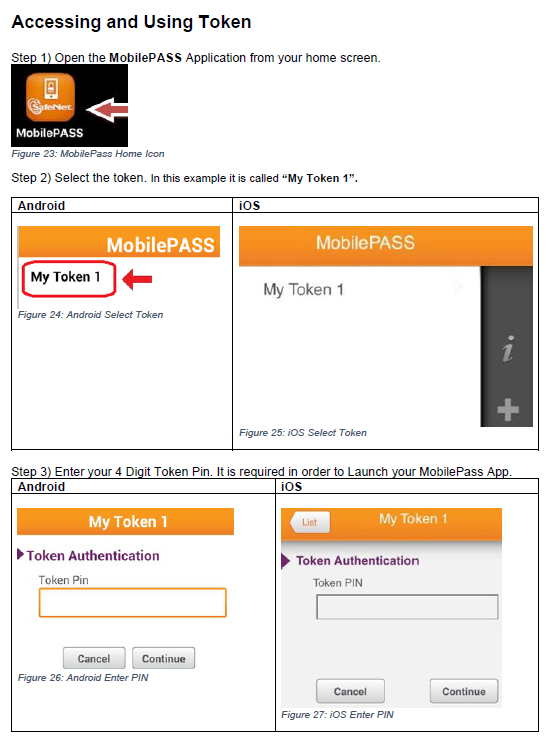 The app will Automatically Generate a 6 digits Passcode Token (Pg 10 of MobilePass guide and save this for the next step)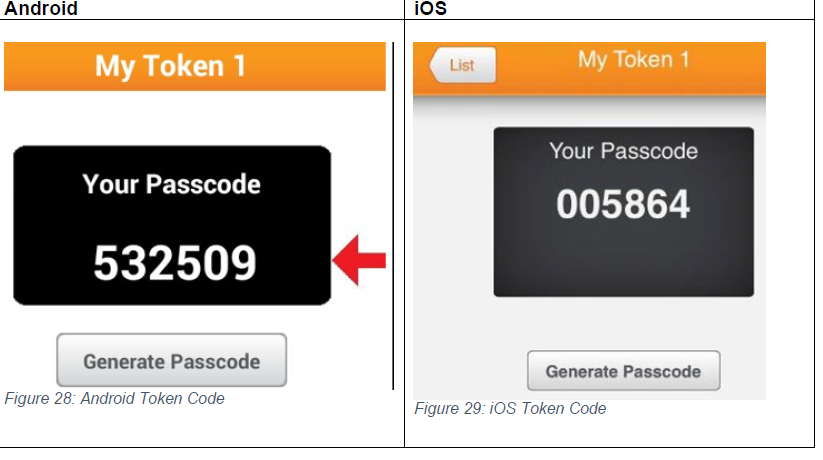 Login to Citrix CTW Environment (https://cwstoken.access.ca.gov/) using the Credentials from the CTW User ID and the CTW CWS Password emails sent on Monday morning 
(See screenshot)For example:Username: SBCWorkshop9Password: reactionRadio26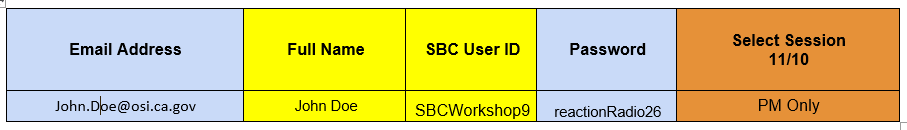 Passcode: 6 digits from MobilePass app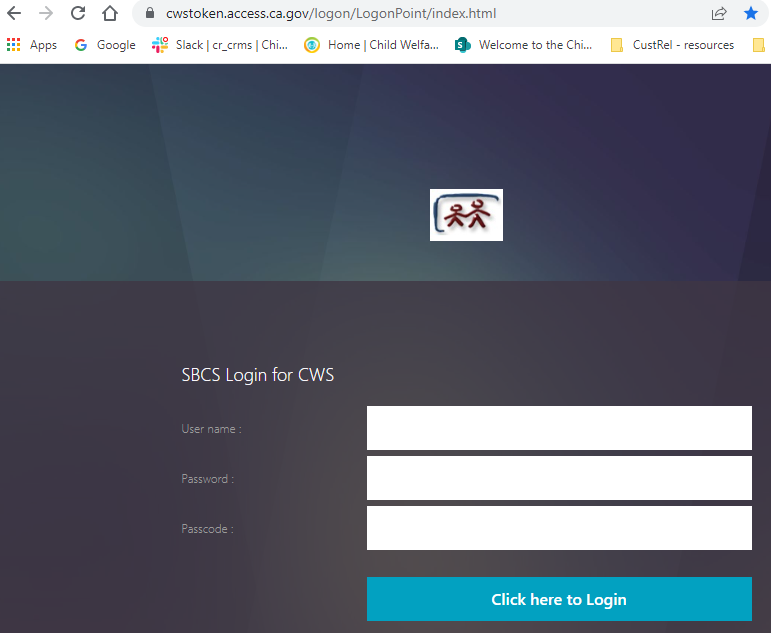 Login to CTW Environment using the Credentials from the CTW - CWS  User ID (Part 1 of 2) Example, CTW17 CTW - CWS  Password (Part 2 of 2)Example, M4bugxs$ 
Look for Teddy Bear IssuesThe logon steps are imperative to ensure you can successfully get to the environment prior to CTW next week. Please raise your hand and we will provide a breakout room to work with you individuallyIf you can Login successfully your welcome to drop off the call unless you want to practice again with our support.